Programação da II Semana Acadêmica do Serviço SocialTema: Assistentes Sociais em defesa dos direitos e do trabalho profissional: A resistência da classe trabalhadora.Dia 16/05/2018 Credenciamento 18:00 às 19:00CoffeBreak:18:30 ás 19:00Apresentação Cultural:19:00 as 19:30 Palestra de abertura com o tema: “Serviço Social e a retirada de direitos da classe trabalhadora”  Palestrante: Prof. Antônio Lopes (Bacharel em Serviço Social (2013) - PUC-Goiás; Mestre em Serviço Social (2016) - PUC-Goiás; Mestrando em Direitos Humanos (2017) - UFG e Doutorando em Ciências da Religião (2017) pela - PUC-Goiás; Bolsista CAPES (Linha de Pesquisa: Cultura e Sistemas Simbólicos - Orientador Prof. Dr. Luiz Signates) Filósofo, Escritor, Articulista, Revisor Gráfico, Copidesque e Tradutor no Jornal Diário da Manhã, Gráfica e Editora Kelps, Editora Espaço Acadêmico - Goiânia-GO. Membro do Conselho Editorial da Gráfica e Editora Kelps - Goiânia-GO. Tem experiência na área de Assistência Social, Direitos Humanos e Ciências da Religião, onde é Palestrante com ênfase em Serviço Social, Direitos Humanos, Religião, Filosofia, Políticas Públicas, Segurança Pública e Toxicomanias).Mediadora: Profa. Fernanda MoraisHorário: 19:30 às 21:00Debate: 21:00 às 22:00Local: Auditório da Faculdade Padrão (Próximo ao Terminal do Dergo)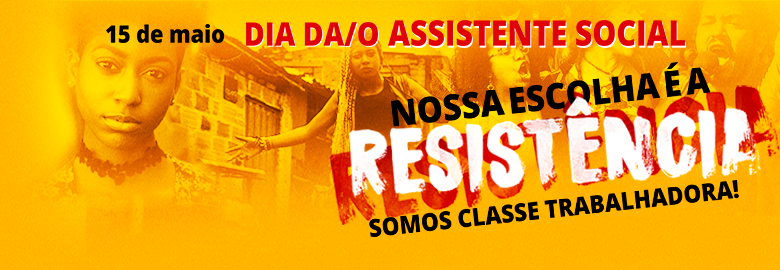 